اللجنة الحكومية الدولية المعنية بالملكية الفكرية والموارد الوراثية والمعارف التقليدية والفولكلورالدورة الخامسة والثلاثونجنيف، من 19 إلى 23 مارس 2018تقرير عن تنفيذ أنشطة الفئة جيم ("خيارات حول الشروط المتفق عليها بشأن التقاسم المنصف والعادل للمنافع")وثيقة من إعداد الأمانةطلبت اللجنة الحكومية الدولية المعنية بالملكية الفكرية والموارد الوراثية والمعارف التقليدية والفولكلور ("اللجنة")، في دورتها التاسعة عشرة المعقودة في الفترة من 18 إلى 22 يوليو 2011، وبالإشارة إلى الوثيقة WIPO/GRTKF/IC/19/7 ("خيارات العمل في المستقبل بشأن الملكية الفكرية والموارد الوراثية")، "إلى الأمانة إنجاز الأنشطة المشار إليها في الفئة جيم ("خيارات حول الشروط المتفق عليها بشأن التقاسم المنصف والعادل للمنافع")، وتحديثها بانتظام حسب الاقتضاء، وتزويد اللجنة بمعلومات بشأنها في كل دورة."وأُعد ذلك التقرير لأغراض الدورة العشرين للجنة، التي عُقدت في الفترة من 14 إلى 22 فبراير 2012. وأوردت الوثيقة WIPO/GRTKF/IC/20/INF/14 معلومات أساسية عن كل من الخيارات المندرجة في الفئة جيم ووصفت الأنشطة التي اضطلعت بها الأمانة حتى انعقاد تلك الدورة. وأُعد بعد ذلك تقرير عن تنفيذ أنشطة الفئة الجيم منذ الدورة العشرين للجنة لأغراض الدورة الثالثة والعشرين للجنة المعقودة في الفترة من 4 إلى 8 فبراير 2013 (الوثيقة WIPO/GRTKF/IC/23/INF/7 REV.) ولأغراض الدورة السادسة والعشرين للجنة المعقودة في الفترة من 3 إلى 7 فبراير 2014 (الوثيقة WIPO/GRTKF/IC/26/INF/7) ولأغراض الدورة التاسعة والعشرين للجنة المعقودة في الفترة من 15 إلى 19 فبراير 2016 (الوثيقة WIPO/GRTKF/IC/29/INF/8).ويجدر التذكير بأن الخيارات المندرجة في الفئة جيم هي كما يلي:جيم 1	 قاعدة بيانات شبكية بشأن أحكام الملكية الفكرية في الشروط المتفق عليها بشأن النفاذ وتقاسم المنافعالنظر في خيارات لتوسيع استخدام قاعدة البيانات الشبكية بشأن أحكام الملكية الفكرية وتوسيع نطاقها وتوافرها في إطار شروط متفق عليها للنفاذ والتقاسم المنصف للمنافع. ويمكن أن ينشر مضمون قاعدة البيانات الشبكية بأشكال إضافية أيسر منالا على أقراص مدمجة مثلا بما يسمح توافرها على نطاق أوسع وتيسير استخدامها من قبل جميع أصحاب المصالح المعنيين.جيم 2	مشروع مبادئ توجيهية للممارسات التعاقديةالنظر في خيارات لمشاورات أصحاب المصالح حول مشروع المبادئ التوجيهية ومواصلة تطويرها بشأن الممارسات التعاقدية الواردة في مرفق الوثيقة WIPO/GRTKF/IC/7/9 وصيغتها المحدّثة في الوثيقة WIPO/GRTKF/IC/17/INF/12، بالاستناد إلى المعلومات الإضافية المتاحة والمدرجة في قاعدة البيانات الشبكية.جيم 3	دراسة حول ممارسات الترخيص في مجال الموارد الوراثيةجمع المعلومات، ربّما في شكل دراسات إفرادية، تصف ممارسات الترخيص في مجال الموارد الوراثية التي توسّع نطاق مفاهيم الابتكار التوزيعي أو مفتوح المصدر من مجال حق المؤلف، بالاستفادة من تجارب مثل الترخيص العام للجمهور وغير ذلك من التجارب المماثلة في مجال حق المؤلف.وفيما يخص الخيار جيم 1 أعلاه، يجدر التذكير بأنه أتيحت قاعدة بيانات شبكية بشأن الاتفاقات الفعلية والنموذجية للنفاذ وتقاسم المنافع فيما يتعلق بالتنوع البيولوجي والمعلومات ذات الصلة، مع تركيز خاص على جوانب الملكية الفكرية لتلك الاتفاقات، على موقع الويبو الإلكتروني منذ عام 2002. وتعكف الأمانة حاليا على تحديث قاعدة البيانات المذكورة من خلال التماس عقود جديدة ومحدثة من فترة ما بعد بروتوكول ناغويا وجمعها وإعدادها وتحليلها وإدراجها في قاعدة البيانات، مع إمكانية تعديل هيكل قاعدة البيانات.وفيما يخص الخيار جيم 2 أعلاه، يجدر التذكير بأنه استُحدث مشروع مبادئ توجيهية للممارسات التعاقدية في الفترة بين عامي 2002 و2010، وبأن تلك المبادئ التوجيهية أتيحت في عام 2013 بنسق أيسر، ولو أنها بقيت في نسق مشروع، تحت تسمية "مشروع مبادئ توجيهية في مجال الملكية الفكرية من أجل النفاذ إلى الموارد الوراثية والتقاسم العادل للمنافع الناجمة عن استخدامها". وتعكف الأمانة حاليا، في إطار أنشطة تكوين الكفاءات والأنشطة الإعلامية التي تضطلع بها وبالتعاون مع مبادرة تطوير الكفاءات في مجال النفاذ وتقاسم المنافع، على تحديث تلك المبادئ التوجيهية وتنقيحها، وإتاحتها بنسق أيسر من حيث الاستخدام. وستظلّ الصيغة المحدّثة مصدرا محايدا للمعلومات العملية المتاحة لمن يبرمون اتفاقات للنفاذ وتقاسم المنافع، دون أن تكون إلزامية بأي شكل من الأشكال. ومن المتوقّع أن تُنشر في أوائل عام 2018، وأن تُتاح نُسخ منها خلال الدورة الخامسة والثلاثين للجنة المعارف. إن اللجنة مدعوة إلى الإحاطة علما بمضمون هذه الوثيقة وتقديم ما ترغب في تقديمه من إرشادات وتعليقات.[نهاية الوثيقة]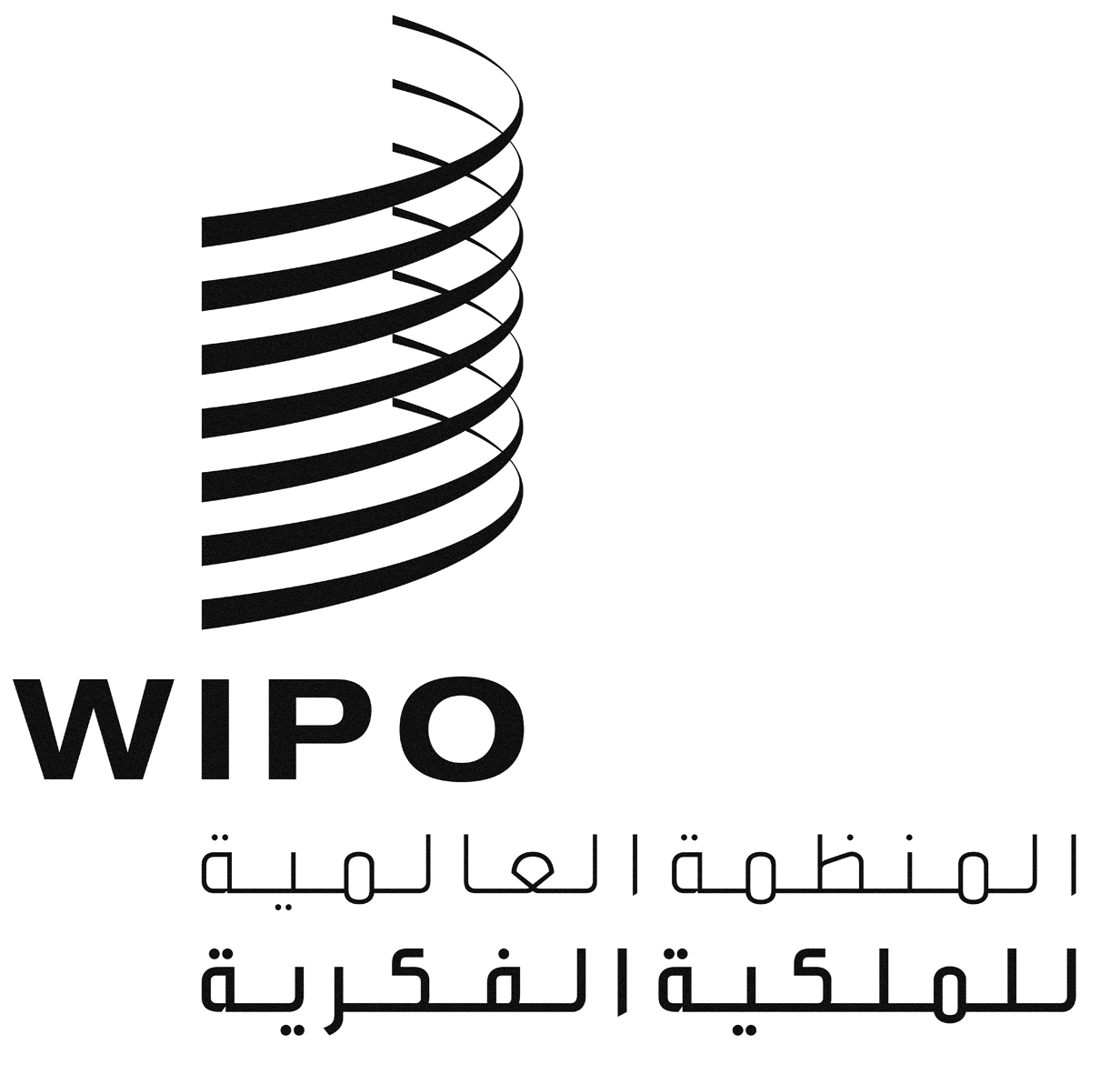 AWIPO/GRTKF/IC/35/INF/9WIPO/GRTKF/IC/35/INF/9WIPO/GRTKF/IC/35/INF/9الأصل: بالإنكليزيةالأصل: بالإنكليزيةالأصل: بالإنكليزيةالتاريخ: 15 يناير 2018التاريخ: 15 يناير 2018التاريخ: 15 يناير 2018